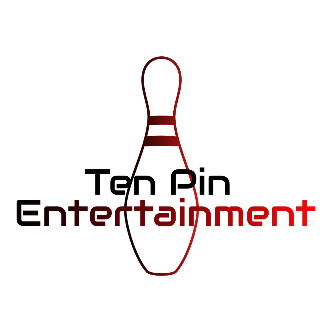 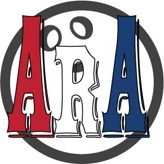   TenPinEntertainment & AllRevApparel present:    THE 21/22 HOLIDAY CLASSIC   $5000.00 Guaranteed To Main Event WinnerDecember 26, 2021 thru January 1, 2022  MAIN EVENT ENTRY FEE $100.00   /  EVERY RE-ENTRY  $65 5 SQUAD MARATHON $300 ( 9 marathon option squads available )ALL 9 SQUAD MARATHON $550 ( bowl all 9 marathon squads )Paid out 40 places & Over $40,000 last year totalGuaranteed $650 minimum 1st Place Scratch Event             Optional Scratch Event $65 Entry, Runs Thru Final Qualify 1/1/22- 1pm          ARA 300 Game Pot- $500 to anyone that shoots 300 game at any point in          tournament wearing an AllRevApparel shirt ( pot divided equally if more than 1 )Bowl 3 Games across 6 Lanes	Daily Squads (M=available for marathon)    Basic Tournament Info             	Dec 26		12:00pm(M) (auto), 3:00pm                   	             High Lady, Senior 50+, and	Dec 27		12:00pm, 3:00pm (auto), oil-6:00pm(M)	             Super Senior 60+ Auto Seeded	Dec 28		12:00pm. 3:00pm(M), oil- 6:00pm	             Re-Oil Before Semi-Finals	Dec 29		12:00pm(M), 3:00pm, oil- 6:00pm(M)                      Semi-finals Jan 1 @ 7:00pm	Dec 30		12:00pm(M), 3:00pm, oil- 6:00pm (auto)	             Calcutta for Semi-Finals	Dec 31		12:00pm, 3:00pm(M), oil- 6:00pm(M)                      Stair Step finals for Top 5	Jan 1		11:00am(M), 1:00pm                                                      42 Semi-Finalists TotalJan 1		3:00pm Re-Entry Squad Only                                  1:6 full/1:8 re-entry pay ratioBRACKETS – SIDE POTS  - RAFFLESThe 21/22 Holiday Classic Tournament RulesThe 21/22 TenPinEntertainment / AllRevApparel Holiday Classic Tournament is a non-sanctioned handicap, singles bowling tournament.  Paying 1:6 Full Entries and 1:8 Re-entries ( Bowlers will only cash once )www.allrevapparel.com  use code T21HC to receive 20% off your order thru 12/1/21. Get your jersey & shoot a 300 game to get your share of the $500 potHigh Female, 50-59 Senior, & 60+ Super Senior out of cut will make Semi-FinalsNEW for 21/22 - Pay $300 and bowl any 5 of the Marathon Designated Squads.        Pay $550 and bowl all 9 Marathon SquadsOptional Scratch Event to Pay 1:6, and bowlers can enter multiple times @ $65 per entry with a paid main event entry or re-entry. ( Bowlers will only cash once )Bowlers will use the following averages in this order:highest book 2020-2021 of 36 games ( winter or summer )Highest Current League Average of minimum 36 gamesNo average, bowl scratch Tournament Director has final say so on average used, 10 pin Rule in EffectTournament handicap is 90% of 210All Pins Dropped after qualifying, before semi-finalsNo bowling will be allowed on lanes prior to squad eventIn the event of a tie for 1st place, a one frame roll-off will occur. Winner to take 1st place payout and all other ties will be split accordinglyIn addition to the above rules, USBC tournament rules will govern the operation of this tournamentTournament Director’s ruling on any matter is final